Тема: Даниил Хармс. «Веселые чижи».Цели: 1. Продолжить знакомить детей с творчеством Д.Хармса;            2. Развивать внимание, умение подбирать рифмы, продолжать совершенствовать навык            выразительного чтения и четкую дикцию;            3. Воспитывать интерес к творчеству детских поэтов.Оборудование: презентация.План урока:Организационный момент.Проверка домашнего задания.Постановка целей урока.Игры со словами.Физкультминутка.Изучение нового материала.Итог урока.Домашнее задание.Ход урока:1. Организационный момент.2. Проверка домашнего задания.Выразительное чтение стихотворение Д.Хармса «Вы знаете».3. Постановка целей урока.- Сегодня на уроке мы вместе прочитаем еще одно стихотворение Д.Хармса и поиграем в его любимые игры – игры со словами.4. Игры со словами.- Помните ли вы, что такое рифма? (Созвучие слов в конце стихотворных слов.)- Сейчас нам понадобится ваше умение подбирать рифмы. Д.Хармс писал стихи-загадки с неоконченными строчками. Недоговоренностью в стихах поэт высказывает надежду, что его будут читать догадливые, умные дети.- Вы уже поняли, что Даниил Хармс и его друзья по литературному объединению любили ИГРАТЬ со словами. Поиграем и мы.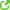 - На слайде презентации будут показаны строки, но у них не будет конца, вы должны его отгадать.Та-та-та-та –В нашем доме три …(кота)Ты-ты-ты-ты –У них рыжие… (хвосты)То-то-то-то –Почитай стихи ...(Барто)Ту-ту-ту-ту –Ты любимому…(коту)Пришел чередСыграть в игру «Наоборот».Скажу я слово «высоко»А ты ответишь: («низко»).Скажу я слово «далеко»,А ты ответишь: («близко»).Скажу я слово «потолок»,А ты ответишь: («пол»).Скажу я слово «потерял»,А скажешь ты: («нашел»).Скажу тебе я слово «трус»,Ответишь ты: («храбрец»).Теперь «начала» я скажу.Ну, отвечай: («конец»).- Доскажите строчку. Будьте внимательны!Весной венки из одуванчиковПлетут, конечно, только…(мальчики).Коньком на льду чертили стрелочки,В хоккей играли только … (девочки).5. Физкультминутка.6. Изучение нового материала.-  Мы сегодня познакомимся с вами с новым стихотворением и книгой Д.Хармса. Эта книга очень старая, она вышла в 1951г в издательстве «Детгиз». В ней только одно стихотворение -  «Веселые чижи». И это стихотворение мы сейчас прочитаем и побеседуем о нем.- Откройте страницу 170 и посмотрите на это стихотворение, оно чем то похоже на песню. В нем есть куплеты и припев. Я буду читать куплеты, один ученик в припеве всегда будет читать слово «Чиж», а все остальные будут читать остальные слова после слова «Чиж» по цепочке.- Как вы оцениваете свою работу? Весело получилось?Словарная работа.- Ребята вам многим достались слова выделенные цветом, значения которых вы не знаете.  Давайте их разберем.Судомойка – женщина, которая моет посуду.Кухарка – от слова кухня, повар.На посылках – тот, кто подносит необходимые вещи, общий помощник.Кочерёжка – кочерга.Коромысло – деревянная дуга, на которой носили ведра с водой от колодца или реки.Тетёрка – тетерев.Таратайка -  двухколесная повозка.Запятки – место для слуги позади экипажа, кареты.Оглобля – длинный брус, который крепится к оси колеса, а другим концом к дуге и хомуту лошади.- А какие слова не требуют объяснений? (Из последнего припева. Это звукоподражательные слова).Повторное чтение стихотворения несколько раз по цепочке.Беседа по вопросам:О чем это стихотворение?Кому посвящено это стихотворение?Почему в этом стихотворении чижей сравнивают с детьми?Конкурсное чтение стихотворения.7. Итог урока.- С чем вы познакомились на сегодняшнем уроке?- Какое у вас настроение после нашего урока?- Что помогло создать такое настроение?8. Домашнее задание.Выразительное чтение стихотворения «Веселые чижи» стр. 170-173.